INDICAÇÃO Nº 4524/2017Indica ao Poder Executivo Municipal a limpeza de área pública entre as ruas João Batista Rodrigues, Carlos Chagas e Av. Cap. Manoel Caetano, no bairro Vila Linópolis.Excelentíssimo Senhor Prefeito Municipal, Nos termos do Art. 108 do Regimento Interno desta Casa de Leis, dirijo-me a Vossa Excelência para sugerir que, por intermédio do Setor competente, seja executada a limpeza de área pública entre as ruas João Batista Rodrigues, Carlos Chagas, Av. Cap. Manoel Caetano, no bairro Vila Linópolis, neste município. Justificativa:Conforme visita realizada “in loco”, esta vereadora pôde constatar a necessidade de manutenção de área pública, que demanda limpeza de lixo e entulho por parte do poder público. O lixo propicia ambiente ideal para a proliferação de insetos, colocando a saúde dos moradores do entorno em risco. Além disso, o descarte irregular está ao lado do ponto de ônibus e de uma creche.Plenário “Dr. Tancredo Neves”, em 12 de maio de 2017.Germina Dottori- Vereadora PV -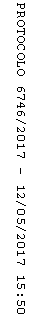 